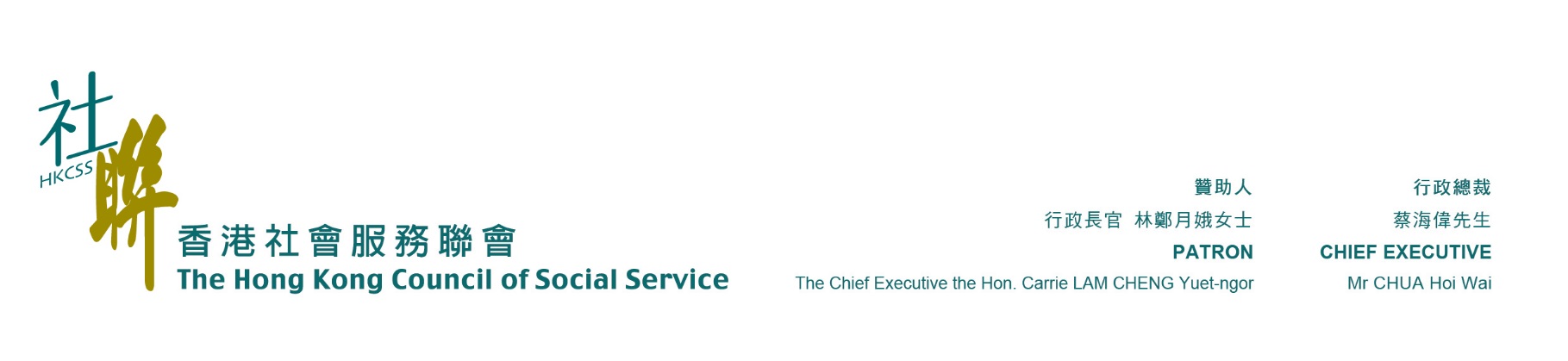 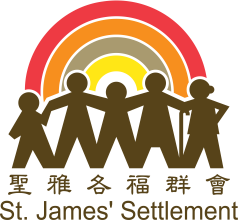 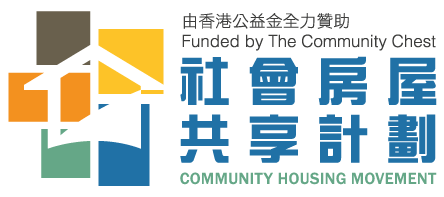 「雅軒」受訪住戶背景資料林女士（化名）與6歲兒子本來住在劏房，租金及水電共費4,300元，位於通宵營業的食肆樓上，除了飽受油煙之苦，亦長期受噪音困擾，樓下直至凌晨兩三點依然人流旺盛，影響他們的休息時間。林女士因此出現抑鬱狀況，需接受藥物治療。另外，因為地方狹小，兒子只可在床上玩樂及做功課，吃飯也只能在床邊。孩子正值好動年齡，時常要到公園跑跑跳跳，以前家住唐五樓，為了滿足孩子，每天上落梯多次，有時為了減少上落次數，會在街上蹓躂多時。遷入聖雅各福群會「雅軒」後，兒子可在客廳的飯枱上做功課，玩具放在窗台上，他很喜歡向窗外觀望，享受日光與風景。才遷進幾天，林女士表示睡眠情況已大大改善，情緒亦已好轉，兒子與「雅軒」其他小朋友相處融洽，時常到休閒閣與社工哥哥或其他孩子玩樂，林女士心靈與精神多了空間及支援。此外，現樓宇設有升降機，亦免去不斷上落樓梯帶來的不便和對身體的負擔。林女士樂於與別人分享，亦相信透過溝通，可與另一租戶一起居住。作為綜援受助人，雅軒收取3,640元租金，加每戶350元水電煤雜費，林女士表示省下的錢雖然不多，但環境改善對其病況有很大幫助，這對她至關重要。另外，對於每月收取的250元的維修基金，她認為只要愛護家中各樣公物，到租約期滿可如數退回，就變成是一項儲蓄。至今她已輪候公屋5年，期望之後可順利上樓。